LES PASSÉJAÏRES DE VARILHES                    					   FICHE ITINÉRAIREVICDESSOS n° 9"Cette fiche participe à la constitution d'une mémoire des itinéraires proposés par les animateurs du club. Eux seuls y ont accès. Ils s'engagent à ne pas la diffuser en dehors du club."Date de la dernière mise à jour : 9 avril 2018La carte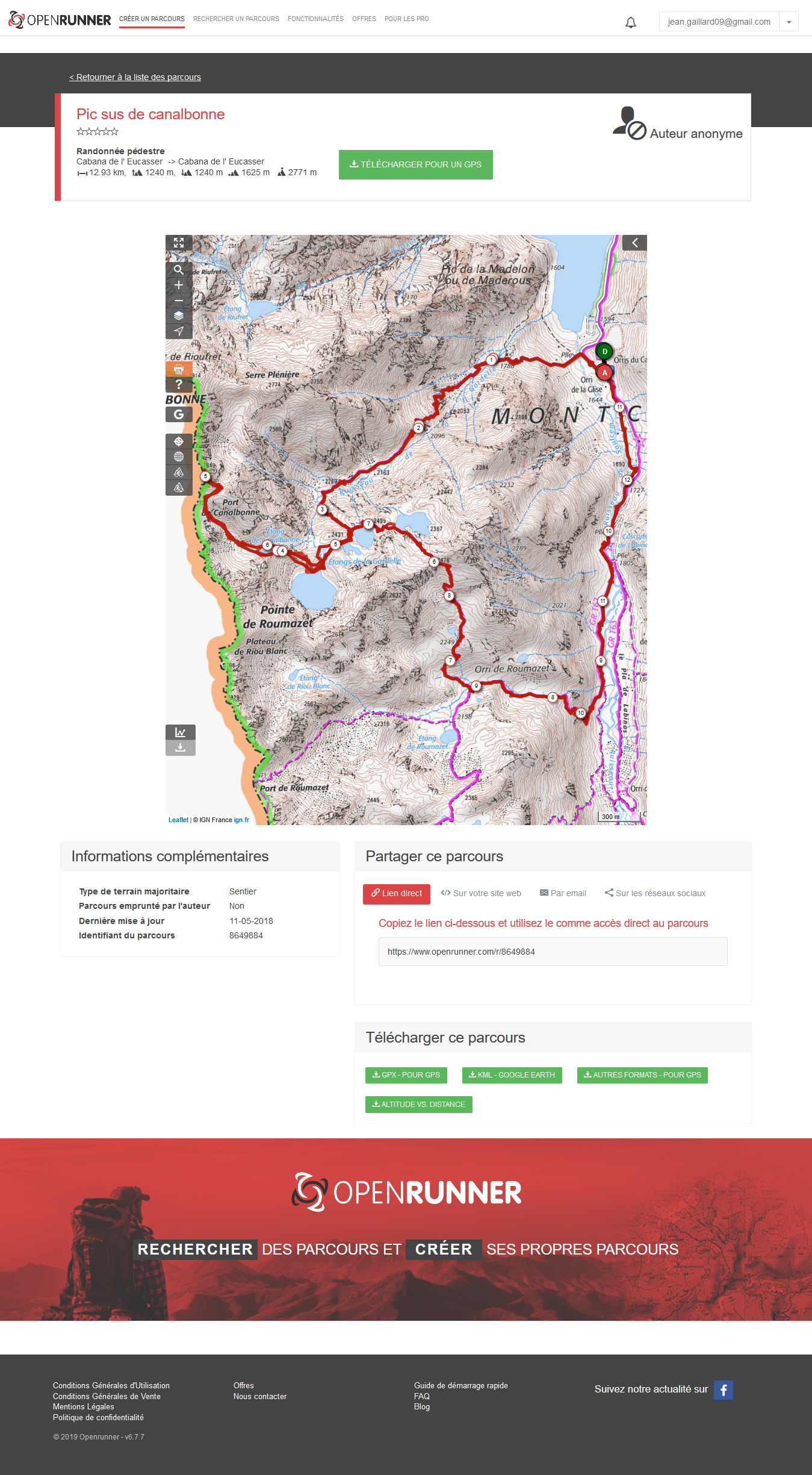 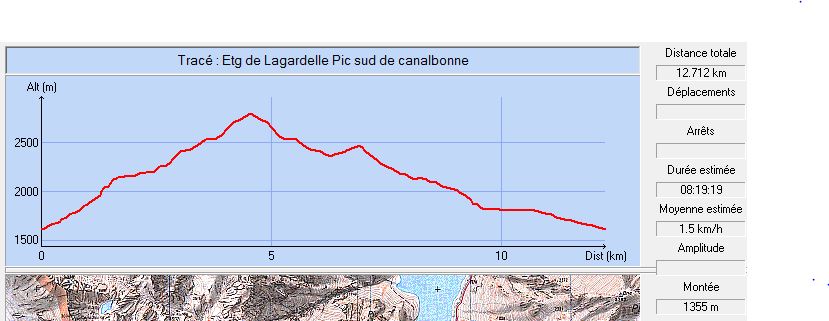 Commune de départ et dénomination de l’itinéraire : Auzat – Orrys du Carla à Soulcem – Les étangs de La Gardelle et le pic sud de Canalbonne en circuit depuis les Orrys du Carla (Soulcem)Date, animateur(trice), nombre de participants (éventuel) : Gisèle Crastre et Pierre Portet – 31/08/2011 (circuit 2). L’itinéraire est décrit sur les supports suivants : Guide Rando de Jean-Pierre Siréjol (pages 59 et 60)Guide de Michel Sébastien (pages 211 et 212)Site "Photos randonnées Ariège Pyrénées" : Le pic sud de Canalbonne Classification, durée du parcours, dénivelé positif, distance, durée :Randonneur confirmé– 7h00 – 1300 m – 15 km – Partie hors sentier - JournéeBalisage : Jaune jusqu’aux étangs de la Gardelle ; cairns jusqu’à l’étang de Calabonne ; Pas d’itinéraire bien marqué jusqu’au picParticularité(s) : Site ou point remarquable :Du sommet du pic (2849 m), magnifique vue sur la Pique d’Estats (3143m) et le Montcalm (3077m) au nord-ouest, sur la pyramide du Monteixo (2904 m) au sud-ouestLes beaux orrys des Estrets au bas de la descente de Roumazet dans le val de SoulcemLa cascade de Labinas dans le val de Soulcem, environ 2 km avant l’arrivée Trace GPS : NonDistance entre la gare de Varilhes et le lieu de départ : 60 km (à vérifier)Observation(s) :Près du sommet du pic, un passage en dalle qui demande un peu d’attentionDans le même secteur, J.P. Siréjol signale une vire aérienne mais facile avant d’arriver aux dalles.